Эксперименты с красками Разные способы смешения акварельных красокРанний и младший дошкольный возрастНа первоначальных этапах эксперимента детей знакомят с разными способами смешения акварельных красок. Целесообразно каждый эксперимент завершать дорисовыванием пятен до определенного образа.•  Рисуем горы. Для этого дети 1) обильно смачивают лист бумаги водой, потом равномерно покрывают всю поверхность любыми двумя-тремя цветами;2) широкой кистью наносят крупный мазок (более темными цветами, чем фон) на одну из частей нижней половины листа; 3) лист переворачивают, приподнимают и держат некоторое время в таком положении; 4) возвращают лист в первоначальное положение и наносят еще одно пятно в этом же месте, но еще более насыщенное по цвету и тону; 5) лист вновь приподнимают и переворачивают; 6) не дожидаясь, пока краска растечется по всему листу, кладут его на стол и кисточкой выравнивают контур гор. В качестве дополнения на рисунок можно наклеить силуэты летящих орлов, облака из ватных дисков или салфеток.•    Рисуем   огонь.   Чтобы   нарисовать огонь, дети 1) подготавливают фон, используя любые цвета, кроме темных оттенков; 2) пока фон не высох, в нижней части листа желтым цветом проводят небольшую по длине полоску и, подняв лист, опускают верхний край вниз; в таком положении прикрепляют лист бумаги на мольберт; 3) по тому же месту проводят оранжевым цветом, потом алым, темно-красным; 4) кладут лист горизонтально и дают ему возможность просохнуть. Дополнить образ можно цветными салфетками: оторвать обрывками и в свободной форме приклеить их к основанию пламени. Это придаст рисунку дополнительный эффект • Рисуем дерево. Для этого дети 1) выполняют фон, разделив лист бумаги линией горизонта на две части; колорит выбирают самостоятельно в зависимости от передаваемого настроения; 2) в нижней части листа (но не у самого края) ставят один небольшой мазок (одним или двумя цветами); 3) переворачивают лист, приподнимают вверх и прикрепляют к мольберту; 4) краска начинает стекать; в этот момент лист слегка переворачивают с одной стороны на другую, добиваясь растекания краски в разные направления; высыхающие краски можно немного смочить влажной кисточкой, чтобы ускорить процесс растекания; 5) по завершении растекания лист располагают горизонтально и, пока бумага не высохнет, слегка посыпают крупной солью, чтобы сымитировать падающий снег, дождь, множество цветов на поляне, водоем, песок, землю и т.д.; сольразъедает красочный слой, придавая работе дополнительный эффект; 6) подождав, чтобы работа немного подсохла, на образовавшемся дереве слегка дорисовывают или прорисовывают маленькие веточки. Детям важно показать характер рисовальных движений. Воспитатель проговаривает особенности изображения, чтобы дети слышали, видели и рукой ощущали направление движений кисти. (На дереве спокойно и тихо лежит кисточка. Вот она просыпается и начинает ползти по дереву. Уползает в сторону, как будто хочет улететь. Просыпается и другая кисточка. И тоже поднимается по дереву и улетает...) Все движения, которые совершает ребенок, должны быть связаны с его зрительным опытом. Только через образы он раскроет, обогатит свой изобразительный потенциал.Средний и старший дошкольный возраст•  Рисуем лес. Дети 1) сначала в технике по сырому выполняют фон, который выбирают в зависимости от характера композиции; 2) пока лист влажный, наносят крупные пятна, имитирующие кроны деревьев; 3) приподнимают лист вертикально, чтобы стекала краска; 4) после смешения цветов лист кладут горизонтально и дорабатывают композицию в этом положении. В зависимости от композиции и содержания образа дорисовывают стволы и ветки.•   Рисуем дождь. Дети 1) выполняют фон, для которого также выбирается техника по сырому; цветовая гамма зависит от характера работы, образа дождя (солнечный,   тихий,   сильный,   ливень   и   т.д.); 2) по влажному фону очень быстро наносят изображения деревьев, кустарников, домов и т.п.; 3) располагают лист вертикально, чтобы краски постепенно стекали, не обязательно строго вертикально - допустимо диагональное направление; в этом случае меняется характер создаваемого образа; 4) лист располагают горизонтально и по необходимости более четко прорисовывают какие-то отдельные детали; 5) пока лист еще слегка влажный, проводят по нему в заданном направлении металлической расческой; зубчики расчески оставят следы на бумаге, имитируя отдельные капли дождя; если лист уже просох, на расческу наносят белила и ими имитируют дождь.• Рисуем камыши. Дети 1) выполняют фон в технике по сырому, выбирая любые оттенки, отражающие время суток и погоду; 2) в соответствии с общим колоритом работы делают несколько средних по размеру мазков разных оттенков зеленого в нижней части листа (но не на самом краю); 3) рисунок переворачивают и прикрепляют вертикально, чтобы стекли поставленные мазки; мазки наносят послойно, сменяя один слой другим; прием позволяет передать многоплановость композиции;4)  по завершении работы располагают лист горизонтально, чтобы доработать образ кисточкой, а с помощью зубной щетки передают фактурность растений, растущих у водоема; для этого на зубную щетку наносят краску и ею ритмично ставят отпечатки па изображении; прожилки на листьях растений рисуют гелевои ручкой или тушью.• Рисуем замок. Дети 1) выбирают фон определенной цветовой гаммы и выполняют в технике по сырому; 2) пока фон влажный, располагают его вертикально и поочередно проводят широкие полоски внизу и вверху листа; сначала берут самый светлый оттенок выбранного колорита, затем более темный, а в самом конце -наиболее темные, насыщенные оттенки; вертикально смешиваясь, они образуют цветовую и тоновую градацию, имитирующую пространство; 3) для доработки лист располагают горизонтально; для достижения выразительности дорисовывают окна, двери, шпиль, декоративные детали. •  Акварельная тушевая фантазия. Дети 1) смачивают лист бумаги водой и акварельной краской наносят пятна; 2) переворачивают лист, меняя направление движения сверху вниз и снизу вверх, так чтобы цвета вливались друг в друга, образуя вертикальный поток краски; 3) ставят пятна туши и проделывают то же, что и в процессе работы с акварельными красками. Тушь и акварель хотя и разбавляются водой, но имеют разный состав. Поэтому при смешении два этих материала дают интересные цветовые комбинации, которые необходимо дорисовать до образа - с помощью как акварели, так и туши. Возможно применение и гелевой ручки.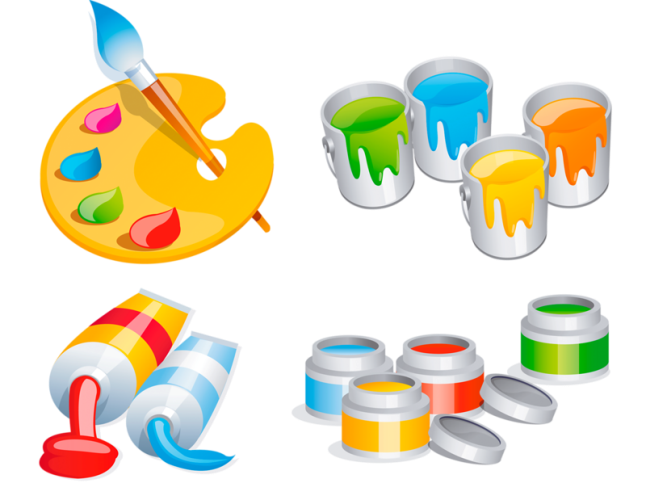 Консультация  для  педагогов и родителейподготовила педагог ИЗО Васильева Н.Н. 